20.03.2018                                   с. Рязановка                                             № 08-пОб установлении нормы убираемой площади и квалификационные характеристики для должности уборщика служебных помещений.В  соответствии со ст. 153 Федерального закона от 22.08.2004 № 122-ФЗ «О внесении изменений в законодательные акты Российской Федерации и признании утратившими силу некоторых законодательных актов Российской Федерации в связи с принятием федеральных законов «О внесении изменений и дополнений в федеральный закон «Об общих принципах организации законодательных (представительных) и исполнительных органов государственной власти субъектов Российской Федерации» и «Об общих принципах организации местного самоуправления в Российской Федерации», постановления Минтруда России от 10.11.1992 № 31 «Об утверждении тарифно-квалификационных характеристик по общеотраслевым профессиям рабочих», «Норм труда на вспомогательные работы в жилищно-коммунальном хозяйстве» утвержденных Государственным комитетом Российской Федерации по строительству и жилищно - коммунальному комплексу, руководствуясь ст. 27 Устава муниципального образования Рязановский сельсовет, постановляет:Установить для МО Рязановский сельсовет Асекеевского района Оренбургской области:Норму убираемой площади – 500 кв.м. на 1 ставку заработной платы должности уборщика служебных помещений.Квалификационные характеристики для должности уборщика служебных помещений согласно приложению.Главе муниципального образования:Внести соответствующие изменения в должностные обязанности уборщиков служебных помещений в МО Рязановский сельсовет Асекеевского района.Контроль за исполнением настоящего постановления оставляю за собой.Настоящее постановление вступает в силу после его полписания.Глава муниципального образования                                          А.В. БрусиловПриложение к постановлениюот 20.03.2018 № 08-пКвалификационные характеристики для должности уборщика служебных помещенийУборщик служебных помещений осуществляет уборку холлов, вестибюлей, коридоров, лестничных клеток служебных и других помещений общественных и административных зданий; удаление пыли с мебели, ковровых изделий, подметание и мытье вручную или с помощью машин и приспособлений стен, полов, лестниц, окон; влажное подметание и мытье лестничных площадок, маршей, удаление пыли с потолка, влажная протирка стен, дверей, плафонов, подоконников, оконных решеток, перил, чердачных лестниц; подметание и мытье площадки перед входом; мытье пола, влажную уборку стен, дверей, потолков; сбор и перемещение мусора в установленное место; чистоту и дезинфицирование санитарно-технического оборудования в местах общего пользования; получение моющих и дезинфицирующих средств, инвентаря и обтирочного материала.Должен знать: правила санитарии и гигиены по содержанию убираемых помещений; устройство и правила эксплуатации обслуживаемого оборудования и приспособлений; правила уборки; назначение и концентрацию дезинфицирующих и моющих средств; правила эксплуатации санитарно- технического оборудования.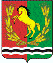 АДМИНИСТРАЦИЯМУНИЦИПАЛЬНОГО ОБРАЗОВАНИЯ РЯЗАНОВСКИЙ СЕЛЬСОВЕТ АСЕКЕВСКОГО РАЙОНА ОРЕНБУРГСКОЙ ОБЛАСТИП О С Т А Н О В Л Е Н И Е